NATJEČAJ ZA ORGANIZACIJU SKUPOVA 2016.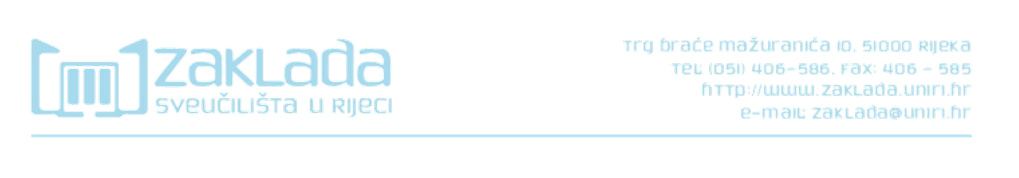 *Potvrda o uplati troškova postupka (novi predložak uplatnice)Retroaktivna prijava DA/NEPODACI O SKUPU / PROGRAMUNaziv skupa/programa:Naziv institucije-domaćina skupa/programa:Je li skup/program međunarodni ili domaći?Mjesto i vrijeme održavanja	Grad:	Država:	Od:	Do:Područje skupa/programa - Očekivani broj sudionika iz Hrvatske: 	Od toga studenata -Očekivani broj sudionika iz inozemstva: 	Od toga studenata -Predsjednik organizacijskog odbora/Voditelj organizacijskog tima: *Životopis Članovi organizacijskog odbora/tima	Ime i prezimePODACI O PRIJAVITELJUIme i prezime:	*ŽivotopisOIB prijavitelja:Matična institucija na Sveučilištu u Rijeci:Odsjek / smjer na matičnoj instituciji:Adresa matične institucije:Titula:Broj telefona / mobitela:E-mail:* su označena polja dokumenata koje je potrebno podignuti u online sustav te tiskane ispise priložiti Obrascu za prijavu za slanje poštom. Više informacija o dodatnoj dokumentaciji nalazi se na dnu stranice.Opis znanstvenog/stručnog skupa ili umjetničkog programa (sažetak)_________________________________________________________________________Opis znanstvenih i stručnih ciljeva skupa/programa s posebnim osvrtom na ostvarenje ciljeva Zaklade prema Pravilniku o uvjetima, načinu i postupku za dodjelu sredstava za ostvarenje svrhe Zaklade Sveučilišta u Rijeci te prema Prioritetnim i strateškim ciljevima Zaklade 2013.-2017.___________________________________________________________________________Detaljan plan provedbe skupa/programa (od pripreme do izvještavanja)___________________________________________________________________________Opis načina na koji će se šira javnost informirati o provedbi i rezultatima skupa/programa___________________________________________________________________________Opis načina vidljivosti Zaklade Sveučilišta u Rijeci tijekom organizacije skupa/programa___________________________________________________________________________FINANCIJSKO OBRAZLOŽENJE (U KN)Traženi iznos od Zaklade:Ukupni troškovi:Drugi izvori financiranja (ukoliko postoje): Detaljna specifikacija troškova organizacije skupa / programa*Potvrda o troškovima (račun predračun)Opis troškova / dodatni komentar (nije obavezno)PODACI ZA UPLATUU slučaju odobrene prijave i dodijeljenog traženog iznosa, Zaklada će uplatu izvršiti temeljem podataka o matičnoj instituciji navedenih u nastavku.Matična institucijaNaziv: Adresa: OIB: Br. žiro računa:Naziv banke pri kojoj se vodi račun:Poziv na broj pri uplati (ukoliko postoji):Provjerite jeste li Obrascu priložili:potvrdu o uplati naknade za prijavuživotopis prijavitelja i predsjednika organizacijskog odbora (u European CV formatu)priloge (podatke po povodu, temi, trajanju i mjestu programa te broju sudionika, ukoliko se radi o umjetničkom programu, odnosno program ili skicu programa znanstvenog/stručnog skupapotvrde o troškovima (računi, predračuni)potpisanu izjavu o istinitosti podataka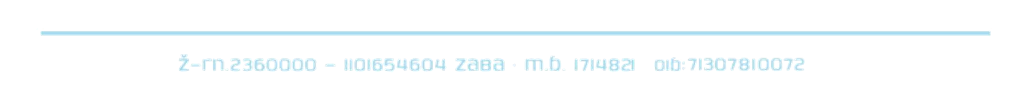 